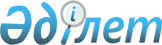 Қазақстан Республикасы Ауыл шаруашылығы министрінің кейбір бұйрықтарына өзгерістер енгізу туралыҚазақстан Республикасы Ауыл шаруашылығы министрінің 2015 жылғы 13 қазандағы № 1-3/920 бұйрығы. Қазақстан Респуюбликасының Әділет министрлігінде 2015 жылы 13 қарашада № 12282 болып тіркелді

      «Нормативтік құқықтық актілер туралы» 1998 жылғы 24 наурыздағы Қазақстан Республикасы Заңының 43-1-бабына сәйкес БҰЙЫРАМЫН:



      1. Мынадай өзгерістер енгізілсін:



      1) «Өңірлер бойынша азық-түлік тауарлар қорларын есепке алу нысанын және есептілікті ұсыну ережесін бекіту туралы» Қазақстан Республикасы Ауыл шаруашылығы министрінің 2014 жылғы 25 маусымдағы № 5-2/325 бұйрығына (Нормативтік құқықтық актілерді мемлекеттік тіркеу тізілімінде № 9615 нөмірімен тіркелген, 2014 жылғы 6 тамызында «Әділет» нормативтік құқықтық актілері ақпараттық-құқықтық жүйесінде, «Егемен Қазақстан» газетінің 2014 жылғы 23 желтоқсандағы № 249 (28472) санында жарияланған):



      атауы мынадай редакцияда жазылсын:

      «Өңірлер бойынша азық-түлік тауарларының қорларын есепке алу нысанын және есептілікті ұсыну қағидаларын бекіту туралы»;



      кіріспесі мынадай редакцияда жазылсын:

      «Агроөнеркәсіптік кешенді және ауылдық аумақтарды дамытуды мемлекеттік реттеу туралы» 2005 жылғы 8 шілдедегі Қазақстан Республикасы Заңының 6-бабы 1-тармағының 8) тармақшасын, «Мемлекеттік статистика туралы» 2010 жылғы 19 наурыздағы Қазақстан Республикасы Заңының 16-бабы 3-тармағының 2) тармақшасын іске асыру мақсатында БҰЙЫРАМЫН:»;



      2) «Аңшылық минимумын бекіту туралы» Қазақстан Республикасы Ауыл шаруашылығы министрінің 2012 жылғы 13 наурыздағы № 25-03-02/95 бұйрығына (Нормативтік құқықтық актілерді мемлекеттік тіркеу тізілімінде № 7545 нөмірімен тіркелген, «Әділет» нормативтік құқықтық актілері ақпараттық-құқықтық жүйесінде 2014 жылғы 16 шілдеде, «Егемен Қазақстан» газетінің 2012 жылғы 26 мамырдағы № 269-273 (27347) санында жарияланған):



      кіріспе мынадай редакцияда жазылсын:

      «Жануарлар дүниесін қорғау, өсімін молайту және пайдалану туралы» 2004 жылғы 9 шілдедегі Қазақстан Республикасы Заңының 9-бабы 1-тармағының 38) тармақшасына сәйкес БҰЙЫРАМЫН:»;



      2. Қазақстан Республикасы Ауыл шаруашылығы министрлігінің Стратегиялық жоспарлау және талдау департаменті заңнамада белгіленген тәртіппен:



      1) осы бұйрықтың Қазақстан Республикасы Әділет министрлігінде мемлекеттік тіркелуін;



      2) осы бұйрық Қазақстан Республикасы Әділет министрлігінде мемлекеттік тіркелгеннен кейін күнтізбелік он күн ішінде оның көшірмесінің мерзімді баспа басылымдарына және «Әділет» ақпараттық-құқықтық жүйесіне ресми жариялауға жіберілуін;



      3) осы бұйрықтың Қазақстан Республикасы Ауыл шаруашылығы министрлігінің интернет-ресурсында және мемлекеттік органдардың интранет-порталында орналастырылуын қамтамасыз етсін.



      3. Осы бұйрық алғашқы ресми жарияланған күнінен кейін күнтізбелік он күн өткен соң қолданысқа енгізіледі.      Қазақстан Республикасының

      Ауыл шаруашылығы министрі                  А. Мамытбеков
					© 2012. Қазақстан Республикасы Әділет министрлігінің «Қазақстан Республикасының Заңнама және құқықтық ақпарат институты» ШЖҚ РМК
				